ПРИКАЗ № 197-ВИНа основании поступивших заявлений и документов в соответствии с п. 9.2.11 Устава Ассоциации СРО «Нефтегазизыскания-Альянс», п. 3.7 Положения о реестре членов Ассоциации СРО «Нефтегазизыскания-Альянс»:ПРИКАЗЫВАЮВнести в реестр членов Ассоциации в отношении ООО «Систематика» (ИНН 7701187409), номер в реестре членов Ассоциации - 445:Генеральный директор                                                                                                   А.А. Ходус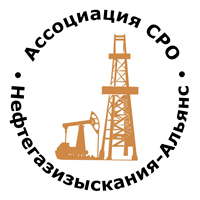 Ассоциация саморегулируемая организация«Объединение изыскателей для проектирования и строительства объектов топливно-энергетического комплекса«Нефтегазизыскания-Альянс»Об изменении сведений, содержащихся в реестре членов18.10.2021 г.Категория сведенийСведенияМесто нахождения юридического лица и его адрес105082, РФ, г. Москва, вн. тер. г. Муниципальный округ Басманный, ул. Большая Почтовая, д. 26, стр.1, эт/пом/ком 6/I/1